Madam President,New Zealand welcomes the participation of Hungary today.New Zealand recommends that Hungary adopt a comprehensive strategy and plan of action, including repealing any restrictive or discriminatory legislation, to ensure and uphold the equality and dignity of all human beings irrespective of their sexual orientation or gender identity.New Zealand recommends Hungary recognises the important role of civil society organisations and human rights defenders in a democratic society and to remove any obstacles to their effective functioning. New Zealand recommends that Hungary ensures that all relevant international conventions and protocols relating to refugees and migrants are respected, and refugees and migrants are afforded access to basic services and are housed in suitable conditions.Thank you Madam President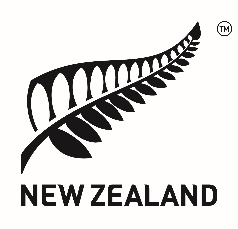 Human Rights Council 39th session of the Universal Periodic Review Working Group HungaryDelivered by First Secretary, Human Rights Michelle McGillivray2 November 2021